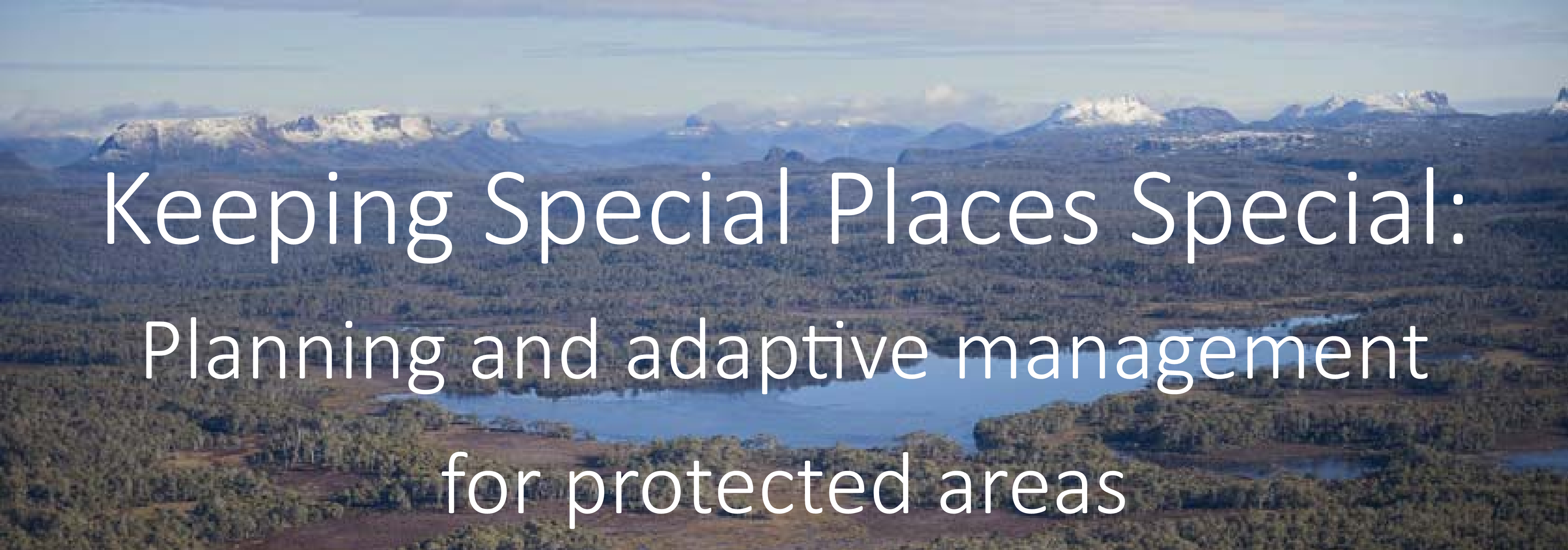 Workshop AgendaAimsThe aim of this workshop is to introduce you to the Healthy Country Planning/Open Standards process, in particular, the details of steps that differentiate the Open Standards from other planning processes. It includes:Overview of preplanning and setting the scene, understanding the situationChoosing Targets and defining their nature and health  - ViabilityDefining Threats and understanding the factors behind themConducting a Situation Analysis in preparation for developing the planMaking the Plan Setting Goals and ObjectivesStrategies and evaluating their priorityResults chains to test your understandingMeasures and monitoringPlan Review:– “Closing the Circle”Review support materials (e.g. PowerPoint presentations; guidelines; “tools”; website, etc.)  We are also aiming to expand the circle of practitioners.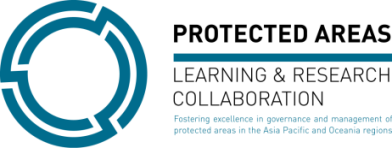 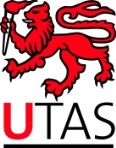 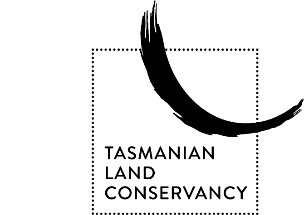 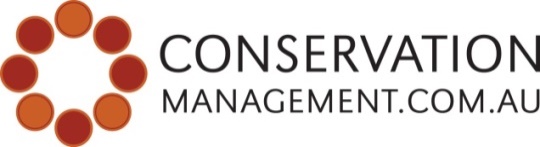 MONDAY MONDAY FACILITATOR9:00Meet at UTas, depart 093012 middayArrive Bronte Park  - settle in / lunch1:00Welcome. Purpose & objectives for courseReview objectives, agenda, logistics Background material, notebooks and homeworkDS1:20Participant introductions – EveryoneTeam setupRound the room Allocate people to their teamsAH2:00Introduction to Open Standards. 
(Presentation: overview of the process) Include guidance on things to listen for from the expert presentersDS3.00BREAK3:30Overview of the Five Rivers / trawtha mukaminyaOverview of the Five Rivers Project and properties (ecological, cultural and social perspectives)DS / DK5.30+ / BREAK / DINNER7:30SESSION 1: Pre-planning – people, places, process, language Understanding the purpose of planning processEstablishing clear roles and responsibilitiesUnderstanding capacityPresentation, Tools to useDS7.45SESSION 1: Project Scope & Vision Presentation of the StepResults/outputs from this step (how has it been used and adapted)?AH8:00Exercise Pre-planning, Vision and ScopeAH9:30CLOSETUESDAY TUESDAY FACILITATOR7:00 amBreakfast8.00 AMField tripBus tour of the Five Rivers and trawtha mukaminyaDiscuss with the expert presenters your vision and scopeDiscuss targets, threats that have been presentedSee issues and scale first handDS / DK11.00BREAK11.15SESSION 2: Targets - Landscape, Livelihood, Cultural, Bio-cultural, Language– What are we trying to manage? Presentation of the StepIntroduction of tools that can be usedResults/outputs from this step (how used and adapted)?AH11.50Exercise: Each team to develop at least two targets (biophysical and social / cultural) for their project using the steps and tools provided. Followed by Facilitated feedback session.AH1.00LUNCH1.30SESSION 2: Target Viability (Health).  How healthy are the Targets?- Identifying attributes of targets and their indicators; using these to rate overall Target Viability  Presentation of the StepIntroduction of tools that can be usedResults/outputs from this step (how has it been used and adapted)?DSExercise: Each team to develop attributes, indicators and ratings for at least one of their project’s biophysical targets using the steps and tools provided. Followed by Facilitated feedback session.DS3:30BREAK3:40SESSION 3: Threats (Problems and causes) – What is impacting on our Targets? Identify Stresses to Targets and their Sources; Rank the ThreatsPresentation of the StepIntroduction of tools that can be usedResults/outputs from this step (how has it been used and adapted)?Demonstration exampleAHExercise: Each team to develop Threats (Stresses and Sources) and rank them for at least one of their Targets.Followed by Facilitated feedback session.AH5.30+ / BREAK / DINNER7:30Team presentations of initial scope targets threats DS9:30CLOSEWEDNESDAY WEDNESDAY FACILITATOR7.00Breakfast8.15Review Day 2: targets and viability, viability table, threats and threat rankingDS8.30SESSION 4: Introduction to Situation Analysis – What is driving the threats and who are the stakeholders? Using a Situation Analysis or Conceptual Model to understand the context and opportunities.Presentation of the StepIntroduction of tools that can be usedResults/outputs from this step (how has it been used and adapted)?AH9.00Exercise: Each team to develop a Situation Analysis for at least one of their Targets. Followed by Facilitated feedback session.AH10.30BREAK1100amSESSION 5: Develop Goals and Objectives: What should we focus on? What are we trying to achieve?Presentation of the StepIntroduction of tools that can be usedResults/outputs from this step (how has it been used and adapted)?DS11.20 amExercise: Teams to develop goals and objectives Followed by Facilitated feedback sessionDS12:30 pmLUNCH1.30SESSION 6: Strategies and Strategy Evaluation: How are we going to meet our goals? Which strategies should we focus on?Presentation of the StepIntroduction of tools that can be usedResults/outputs from this step (how has it been used and adapted)?Demonstration exampleAH1:50 pmExercise: Each team to develop fully and evaluate at least two strategies to meet the objectives for their project using the tools provided. Followed by Facilitated feedback session.AH3.00pmBREAK3.30pmSESSION 7: Results Chains: Developing a Theory of Change/Program Logic - Do our strategies really help us get to our Goal? What will we measure / how will we know?Presentation of the StepIntroduction of tools that can be usedResults/outputs from this step (how has it been used and adapted)?DS3.50 pmExercise: Each team to develop at least one results chain to meet an objective for their project using the tools provided. Followed by Facilitated feedback session.DS5.30 pm+ / BREAK / DINNER7:30pmEvening session to finish off steps from earlier in the workshopPreparing for evaluationAH9:30 pmCLOSETHURSDAYTHURSDAY7:00 amBreakfastReview8.15SESSION 8: Measures and Monitoring – What will we measure, when, and why? What are the indicators and how will we measure them? Identifying audiences and information needs.Presentation of the StepIntroduction of tools that can be usedResults/outputs from this step (how has it been used and adapted)?DS8.30Exercise: Each team to develop a monitoring plan using their result chainsDS10.00BREAK10.15SESSION 9: ImplementationQ&A Session with TLC reserve managers in the fieldChallenges with implementationCould just be a break in the bush12.00 pmLUNCH12.45SESSION 10: Operational plans:  Actions, timing and budgets: •	Presentation of the Steps•	Introduction of tools that can be used•	Results/outputs from this step (how has it been used and adapted)?AH1.00pmExercise: Each team to develop a work plan using their result chainsAH2.00SESSION 11: Analyze, Review and adapt: reviewing the Plan, creating a culture of review.Presentation of the StepIntroduction of tools that can be usedResults/outputs from this step (how has it been used and adapted)?DS2.15Exercise: Teams develop a proposed process for ensuring regular review and adaptation of the plan to complete the cycle.DS3.30 pmBREAK3.45SESSION 12: Putting it all together: Understanding funding and capacity requirements; Refining the budget; Assessing project level risks.Linking all the steps; Collating and presenting the plan•	Presentation of the Steps•	Introduction of tools that can be used•	Results/outputs from this step (how has it been used and adapted)?DS4.00Exercise: - Each team to develop communication plan outlining how they will communicate the plan / workplanDS5.00 pmResources and Support: CCNET, Miradi, ConPro etcReview and Evaluation of the workshopDS5.30+ / BREAK / DINNER7.30 pmTeam preparation of materials for Assessment9:30 pmCLOSEFRIDAYFRIDAY7:00 amBreakfast9.00SESSION 13: Presentation of PlansEach team to present a 30 minute PPT of their plan10.00BREAK10.30SESSION 13 (cont): Presentation of PlansEach team to present a 30 minute PPT of their plan11.30 Wrap up, evaluation, pack up12.00 pmLUNCH1.00Leave Bronte Park4.00Arrive Hobart